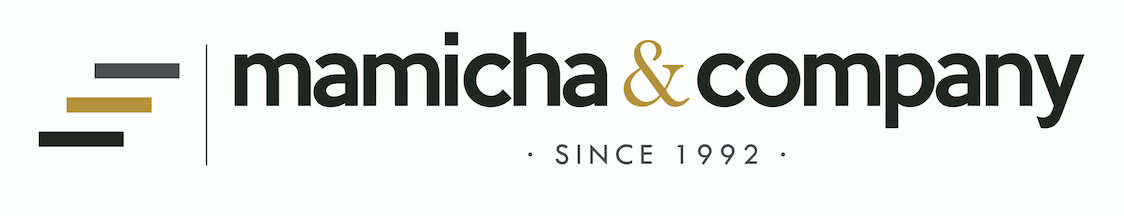 INTERNSHIP APPLICATION FORMPersonal DetailsTitle:						First Name:		Other Names: Nationality:					Date of Birth:Gender:	               				ID Number:       Postal Address:				Telephone Number:				Email Address:	Primary & Secondary Education	(list below from the most recent to the least recent)Name of Schools attended:		From:				To:…..……………………		…..……………………		…..………………………..……………………		…..……………………		…..………………………..……………………		…..……………………		…..……………………KCSE Mean Grade: University Education (Law Degree Only)Name of University:			Year Commenced:					Year Completed (If not completed, indicate expected year):Please provide as full a breakdown as possible of subjects studied in each year of university:.Dissertation Topic (if any):Please give a brief summary of your dissertation (150 words):Other skills, qualifications, languages or academic prizes:Previous Work Experience (if any):Activities and InterestPlease give details of main extracurricular activities and responsibilities. Specify level of involvement.ReferencesPlease give the details of one academic reference from your university.Name and Position: Telephone Number:				Email Address: Please give the details of one character reference from your extracurricular activities. (e.g. volunteer work, clubs & societies etc.)Name and Position: Telephone Number:				Email Address: 11.	How did you hear about us?Personal recommendation 				Relative/friend	Notice Board						Website	Other (please Specify_______________ )------------------------------------------------------------------------------------------------------------------------------------------------------------------DeclarationThe facts set forth in this application are, to the best of my knowledge, true and complete:Signed:                     				Name :	 				Date: ------------------------------------------------------------------------------------------------------------------------------------------------------------------Please return this form to “Managing, Mamicha & Co. Advocates, Pitman House, 4th Floor, Jakaya Kikwete Rd. Milimani, P.O. Box 59304-00200, NairobiOr Email to: law@mamicha.com				Website: www.mamicha.com With the subject: ‘APPLICATION FOR INTERNSHIP 2022’For Enquiries:
Tel: +254-723 695 024/726 427374KCSE resultsKCSE resultsKCSE resultsKCPE resultsKCPE resultsKCPE resultsYearSubjectGradeYearSubjectGradeGradeYEARSUBJECT GRADEYEARSUBJECTGRADEYear 1 Year 2Year 3 Year 4Please give details of any full or part time employment, both general and legal, you have undertaken.Please give details of any full or part time employment, both general and legal, you have undertaken.Please give details of any full or part time employment, both general and legal, you have undertaken.DatesEmployer/OrganisationDescription of job/experience